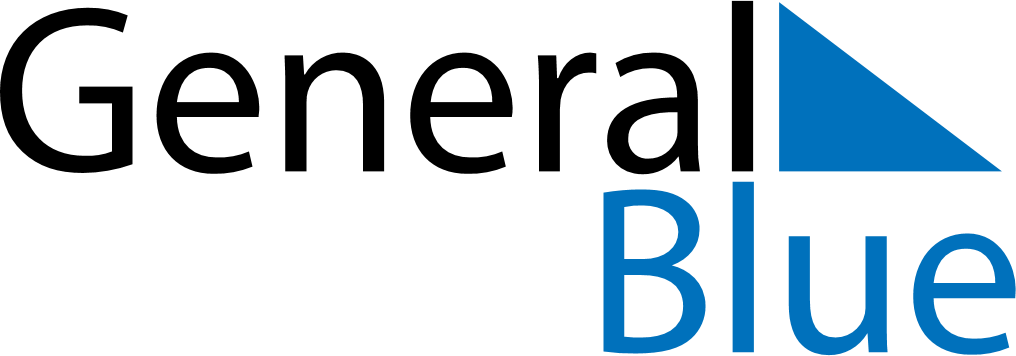 January 1713January 1713January 1713January 1713January 1713SundayMondayTuesdayWednesdayThursdayFridaySaturday12345678910111213141516171819202122232425262728293031